REPUBLIKA HRVATSKAFOND ZA ZAŠTITU OKOLIŠA I ENERGETSKU UČINKOVITOST10 000 ZAGREB, RADNIČKA CESTA 80MBS: 1781286, OIB: 85828625994broj telefona: 01/ 5391 800, broj telefaksa: 01/ 5391 810DOKUMENTACIJA ZA NADMETANJEZA PROVEDBU OTVORENOG POSTUPKA JAVNE NABAVEUSLUGE DUGOROČNOG KREDITAJAVNO NADMETANJEEV. BROJ IZ E-VV-11/2016/R3Zagreb, listopad 2016.UPUTE ZA PRIPREMU I PODNOŠENJE PONUDEFond za zaštitu okoliša i energetsku učinkovitost, Zagreb, Radnička cesta 80, na temelju članka 25. stavka 1. Zakona o javnoj nabavi („Narodne novine“, broj: 90/11, 83/13, 143/13 i 13/14), u nastavku teksta “Zakon“ provodi otvoreni postupak javne nabave velike vrijednosti s ciljem sklapanja ugovora s najpovoljnijim ponuditeljem za nabavu usluge dugoročnog kredita. Kriterij odabira je najniža cijena ponude. Najpovoljnija ponuda je prihvatljiva, prikladna i pravilna ponuda s najnižom ukupnom cijenom.1. Podaci o NaručiteljuFOND ZA ZAŠTITU OKOLIŠA I ENERGETSKU UČINKOVITOSTRadnička cesta 80,  	10 000 ZagrebBroj telefona:			01/5391 800Broj telefaksa:		01/5391 810Poslovna banka:		Hrvatska poštanska banka
IBAN: 				HR63 2390001 1100314066MB: 1781286, 		OIB: 85828625994Internetska adresa: 		www.fzoeu.hrAdresa elektroničke poste: nabava@fzoeu.hr2. Podaci o osobi ili službi zaduženoj za komunikaciju s ponuditeljimaSve obavijesti u svezi ovog postupka javne nabave mogu se dobiti svakog radnog dana između 9 i 13 sati, do roka za dostavu ponuda, od osoba zaduženih za komunikaciju s gospodarskim subjektima.Osobe ovlaštene za komunikaciju s ponuditeljima su: Ondina Pičulin, dipl.oec, adresa elektroničke pošte: ondina.piculin@fzoeu.hr, Željka Abramović, bacc.ing., adresa elektroničke pošte: zeljka.abramovic@fzoeu.hr za pravni dio dokumentacije za nadmetanje te Jasenka Bačić, dipl.oec, adresa elektroničke pošte jasenka.bacic@fzoeu.hr za tehnički dio dokumentacije .Pod uvjetom da naručitelj pravodobno zaprimi zahtjev gospodarskog subjekta za pojašnjenje dokumentacije za nadmetanje bez odgađanja će objašnjenje ili dodatnu informaciju staviti na raspolaganje na isti način i na istim internetskim stranicama kao i osnovnu dokumentaciju za nadmetanje bez navođenja podataka o podnositelju zahtjeva. Posljednje dodatne informacije i objašnjenja vezana uz dokumentaciju za nadmetanje, pod uvjetom da su zaprimljeni pravodobno, naručitelj će staviti na raspolaganje najkasnije tijekom šestog dana prije dana u kojem ističe rok za dostavu ponuda. Naručitelj je dužan, u slučajevima iz članka 31. Zakona, rok za dostavu ponuda primjereno produžiti tako da svi zainteresirani gospodarski subjekti mogu biti upoznati sa svim informacijama potrebnima za izradu ponude. Zahtjeve za pojašnjenjem potrebno je poslati na nabava@fzoeu.hr. 3. Popis gospodarskih subjekata sukladno članku 13. ZakonaSukladno članku 13. stavak 9. točka 1. Zakona o javnoj nabavi („Narodne novine“ broj: 90/11,83/13, 143/13 i 13/14) objavljujemo da Fond za zaštitu okoliša i energetsku učinkovitost kao javni naručitelj ne smije sklapati okvirne sporazume, odnosno ugovore o javnoj nabavi u smislu odredbi članka 13. Zakona sa sljedećim gospodarskim subjektima: Ugostiteljski obrt „DIM“, 23295 Silba; OIB 36673875016Brodska Posavina d.d., Šetalište braće Radić 22, Slavonski Brod; OIB  10430829428Slavonsko-brodska televizija d.o.o., Dr. M. Budaka 1, Slavonski Brod; OIB 19751090713Korzo d.o.o., Trg Ivane Brlić Mažuranić 14, Slavonski Brod; OIB 81065155742Poliklinika Ćosić, Petra Preradovića 4, Slavonski Brod; OIB 82020124372Ustanova za zdravstvenu skrb za djelatnost ginekologije i medicine rada Ćosić,Petra Preradovića 4, Slavonski Brod;  35995618919Mariomont d.o.o., Jeronima Kavanjina 14, Zagreb, OIB: 15652341625M-Solar d.o.o., Zelinska 14, Dugo Selo, OIB: 076703982444. Opis predmeta nabave	Usluga dugoročnog kredita u iznosu od 500.000.000,00 kn. CPV oznaka predmeta nabave:		66113000-5CPV opis predmeta nabave:		Usluge odobravanja kredita5. Evidencijski broj nabaveE-VV-11/2016/R36.Procijenjena vrijednost nabave:65.000.000,00 kn bez PDV-a Procijenjena vrijednost obuhvaća ukupni trošak kredita bez glavnice, tj. kamate i sve zavisne troškove za iznos dugoročnog kredita u iznosu od 500.000.000,00 kn.7. Vrsta postupka javne nabave, vrsta ugovora o javnoj nabavi i rok na koji se sklapa: Ugovor o nabavi usluga, sklapa se na rok do 6 godina. Nastanak ugovora o javnoj nabavi uvjetovan je suglasnošću nadležnih tijela (Upravnog odbora Fonda i Vlade Republike Hrvatske). Naručitelj zadržava pravo poništenja postupka sukladno članku 100. Zakona o javnoj nabavi i u slučajevima nedobivanja potrebne suglasnosti.Specifikacija predmeta nabaveUsluga dugoročnog kunskog kredita u iznosu od 500.000.000,00 kn, sukladno troškovniku koji je sastavni dio Dokumentacije za nadmetanje. Sredstva će se koristiti za održavanje tekuće likvidnosti naručitelja. Ponuda obuhvaća ukupni trošak kredita bez glavnice, tj. kamate i sve zavisne troškove kredita . Kamatna stopa je vezana uz TZMFIN, a sastoji se od: Referentne kamatne stope - šestomjesečni TZMFIN ostvaren na posljednjoj aukciji trezorskih zapisa koja prethodi početku svakog kamatnog razdobljaMarže koja je nepromjenjiva za čitavo vrijeme trajanja ugovoraZa izradu ponude su ponuditelji dužni primijeniti kamatnu stopu na trezorske zapise Ministarstva financija s dospijećem 182 dana, koja se za potrebe izračuna definira na 0,45%.Kamate za vrijeme korištenja kredita se obračunavaju zadnji dan u mjesecu na iskorišteni dio kredita i naplaćuju mjesečno. Rok za plaćanje mjesečne kamate je 15 dana od datuma obračuna.Budući je u predmetnoj javnoj nabavi za nastanak ugovora potrebno pribaviti suglasnost mjerodavnih tijela – Upravnog odbora i Vlade Republike Hrvatske, Naručitelj nije u mogućnosti odrediti točan dan potpisa ugovora. U svrhu simulacije otplatnog plana, predviđeni datum sklapanja ugovora je 31.12.2016., ali isključivo radi mogućnosti izračuna otplatnog plana od strane Ponuditelja i usporedivosti ponuda. Isplata sredstava na račun naručitelja 31.12.2016.  Otplatni plan i izračun efektivne kamatne stope obvezni su dio ponude, a moraju sadržavati datume otplate kamata i glavnice, odnosno ukupan iznos obračunate kamate, naknada i ostalih eventualnih troškova. Nema naknade za slučaj prijevremenog vraćanja kredita. Nema naknade za rezerviranje sredstava9. Mjesto izvršenja usluge, način korištenja kreditaIsplatom na transakcijski račun naručitelja. Rok izvršenja predmeta nabavePočetak izvršenja predmetne usluge je odmah po sklapanju ugovora i stjecanja uvjeta za povlačenje sredstava. Ugovor se sklapa na rok do 6 godina od dana potpisivanja ugovora, uz mogućnost prijevremenog vraćanja kredita.11. Opis i oznaka grupa ili dijelova predmeta nabave, ako je dopušten takav način nuđenjaNije dozvoljeno nuđenje po grupama.12. Razlozi isključenja ponuditelja12.1. Obvezni razlozi isključenjaJavni naručitelj obvezan je isključiti natjecatelja ili ponuditelja iz postupka javne nabave:12.1.1. ako je gospodarski subjekt ili osoba ovlaštena po zakonu za zastupanje gospodarskog subjekta pravomoćno osuđena za bilo koje od sljedećih kaznenih djela odnosno za odgovarajuća kaznena djela prema propisima države sjedišta gospodarskog subjekta ili države čiji je državljanin osoba ovlaštena po zakonu za zastupanje gospodarskog subjekta:a) prijevara (članak 236.), prijevara u gospodarskom poslovanju (članak 247.), primanje mita u gospodarskom poslovanju (članak 252.), davanje mita u gospodarskom poslovanju (članak 253.), zlouporaba u postupku javne nabave (članak 254.), utaja poreza ili carine (članak 256.), subvencijska prijevara (članak 258.), pranje novca (članak 265.), zlouporaba položaja i ovlasti (članak 291.), nezakonito pogodovanje (članak 292.), primanje mita (članak 293.), davanje mita (članak 294.), trgovanje utjecajem (članak 295.), davanje mita za trgovanje utjecajem (članak 296.), zločinačko udruženje (članak 328.) i počinjenje kaznenog djela u sastavu zločinačkog udruženja (članak 329.) iz Kaznenog zakona,b) prijevara (članak 224.), pranje novca (članak 279.), prijevara u gospodarskom poslovanju (članak 293.), primanje mita u gospodarskom poslovanju (članak 294.a), davanje mita u gospodarskom poslovanju (članak 294.b), udruživanje za počinjenje kaznenih djela (članak 333.), zlouporaba položaja i ovlasti (članak 337.), zlouporaba obavljanja dužnosti državne vlasti (članak 338.), protuzakonito posredovanje (članak 343.), primanje mita (članak 347.) i davanje mita (članak 348.) iz Kaznenog zakona (»Narodne novine«, br. 110/97., 27/98., 50/00., 129/00., 51/01., 111/03., 190/03., 105/04., 84/05., 71/06., 110/07., 152/08., 57/11., 77/11. i 143/12.),12.1.2. ako nije ispunio obvezu plaćanja dospjelih poreznih obveza i obveza za mirovinsko i zdravstveno osiguranje, osim ako mu prema posebnom zakonu plaćanje tih obveza nije dopušteno ili je odobrena odgoda plaćanja (primjerice u postupku predstečajne nagodbe).12.1.3. ako je dostavio lažne podatke pri dostavi dokumentacije, sukladno članku 67. Zakona.Za potrebe utvrđivanja okolnosti iz točke 12.1.1. gospodarski subjekt u ponudi dostavlja izjavu (Obrazac 1). Izjavu daje osoba po zakonu ovlaštena za zastupanje gospodarskog subjekta. Izjava ne smije biti starija od tri mjeseca računajući od dana početka postupka javne nabave.Za potrebe utvrđivanja okolnosti iz točke 12.1.2.  gospodarski subjekt u ponudi  dostavlja:1. potvrdu Porezne uprave o stanju duga koja ne smije biti starija od 30 dana računajući od dana početka postupka javne nabave, ili2. važeći jednakovrijedni dokument nadležnog tijela države sjedišta gospodarskog subjekta, ako se ne izdaje potvrda iz točke 1., ili3. izjavu pod prisegom ili odgovarajuću izjavu osobe koja je po zakonu ovlaštena za zastupanje gospodarskog subjekta ispred nadležne sudske ili upravne vlasti ili bilježnika ili nadležnog strukovnog ili trgovinskog tijela u državi sjedišta gospodarskog subjekta ili izjavu s ovjerenim potpisom kod bilježnika, koje ne smiju biti starije od 30 dana računajući od dana početka postupka javne nabave, ako se u državi sjedišta gospodarskog subjekta ne izdaje potvrda iz točke 1. ili jednakovrijedni dokument iz točke 2.Javni naručitelj može tijekom postupka javne nabave radi provjere okolnosti iz točke 12.1.1. od tijela nadležnog za vođenje kaznene evidencije i razmjenu tih podataka s drugim državama za bilo kojeg natjecatelja, ponuditelja ili osobu po zakonu ovlaštenu za zastupanje gospodarskog subjekta zatražiti izdavanje potvrde o činjenicama o kojima to tijelo vodi službenu evidenciju. Ako nije u mogućnosti pribaviti tu potvrdu,a radi provjere okolnosti iz točke 12.1.1. javni naručitelj može od ponuditelja zatražiti da u primjerenom roku dostavi važeći:1. dokument tijela nadležnog za vođenje kaznene evidencije države sjedišta gospodarskog subjekta, odnosno države čiji je državljanin osoba ovlaštena po zakonu za zastupanje gospodarskog subjekta, ili2. jednakovrijedni dokument koji izdaje nadležno sudsko ili upravno tijelo u državi sjedišta gospodarskog subjekta, odnosno u državi čiji je državljanin osoba ovlaštena po zakonu za zastupanje gospodarskog subjekta, ako se ne izdaje dokument iz kaznene evidencije iz točke 1. ovoga stavka, ili3. izjavu pod prisegom ili odgovarajuću izjavu osobe koja je po zakonu ovlaštena za zastupanje gospodarskog subjekta ispred nadležne sudske ili upravne vlasti ili bilježnika ili nadležnog strukovnog ili trgovinskog tijela u državi sjedišta gospodarskog subjekta, odnosno u državi čiji je ta osoba državljanin ili izjavu s ovjerenim potpisom kod bilježnika, ako se u državi sjedišta gospodarskog subjekta, odnosno u državi čiji je ta osoba državljanin ne izdaju dokumenti iz točke 1. i 2.  ili oni ne obuhvaćaju sva kaznena djela iz točke 12.1.1. ove dokumentacije.Za potrebe utvrđivanja okolnosti iz točke 12.1.3. gospodarski subjekt u ponudi ili zahtjevu za sudjelovanje dostavlja izjavu o istinitosti podataka na obrascu u privitku ove dokumentacije za nadmetanje. (Obrazac 2).U slučaju zajednice ponuditelja, okolnosti iz točke 12.1.1., 12.1.2. i 12.1.3. utvrđuju se za sve članove zajednice pojedinačno.12.2. Ostali razlozi isključenjaJavni naručitelj obvezan je isključiti natjecatelja ili ponuditelja iz postupka javne nabave:12.2.1. ako je nad gospodarskim subjektom otvoren stečaj, ako je u postupku likvidacije, ako njime upravlja osoba postavljena od strane nadležnog suda, ako je u nagodbi s vjerovnicima, ako je obustavio poslovnu djelatnost ili se nalazi u sličnom postupku prema propisima države sjedišta gospodarskog subjekta.Ukoliko se radi o zajednici ponuditelja , okolnosti za isključenje iz ove točke utvrđuju se za svakog člana pojedinačno.12.2.2. ako je nad njime pokrenut prethodni postupak radi utvrđivanja uvjeta za otvaranje stečajnog postupka ili postupak likvidacije po službenoj dužnosti ili postupak nadležnog suda za postavljanje osobe koja će njime upravljati ili postupak nagodbe s vjerovnicima ili se nalazi u sličnom postupku prema propisima države sjedišta gospodarskog subjekta.Za potrebe utvrđivanja okolnosti pod točkama 12.2.1. i 12.2.2., gospodarski subjekt dužan je u ponudi dostaviti:izvod iz sudskog, obrtnog ili drugog odgovarajućeg registra države sjedišta gospodarskog subjekta koji ne smije biti stariji od 3 mjeseca računajući od dana slanja poziva za javno nadmetanje u Elektronički oglasnik javne nabaveilivažeći jednakovrijedan dokument koji je izdalo nadležno sudsko ili upravno tijelo u državi sjedišta gospodarskog subjekta, ako se u državi sjedišta gospodarskog subjekta ne izdaje izvod iz sudskog, obrtnog ili drugog odgovarajućeg registra ili izvod ne sadrži sve podatke potrebne za utvrđivanje okolnosti iz točke 12.2.1. i 12.2.2., iliizjavu pod prisegom ili odgovarajuću izjavu osobe koja je po zakonu ovlaštena za zastupanje gospodarskog subjekta ispred nadležne sudske ili upravne vlasti ili bilježnika ili nadležnog strukovnog ili trgovinskog tijela u državi sjedišta gospodarskog subjekta ili izjavu s ovjerenim potpisom kod bilježnika koje ne smiju biti starije od 3 mjeseca računajući od dana slanja poziva za javno nadmetanje u Elektronički oglasnik javne nabave, ako se u državi sjedišta gospodarskog subjekta ne izdaje izvod iz sudskog, obrtnog ili drugog odgovarajućeg registra ili važeći jednakovrijedan dokument ili oni ne sadrže sve podatke potrebne za utvrđivanje okolnosti iz točke 12.2.1. i 12.2.2.,Ukoliko se radi o zajednici ponuditelja, okolnosti za isključenje iz ove točke utvrđuju se za svakog člana pojedinačno.13. UVJETI SPOSOBNOSTI GOSPODARSKIH SUBJEKATA (PONUDITELJA)  I DOKAZI  SPOSOBNOSTIPonuditelj mora dokazati pravnu i poslovnu sposobnost, financijsku sposobnost te tehničku i stručnu sposobnost, sljedećim dokazima sposobnosti koji se obvezno prilažu uz ponudu.U slučaju postojanja sumnje u istinitost podataka navedenih u dokumentima koje su natjecatelji ili ponuditelji dostavili, javni naručitelj može radi provjere istinitosti podataka:– od natjecatelja ili ponuditelja zatražiti da u primjerenom roku dostave izvornike ili ovjerene preslike tih dokumenata i/ili– obratiti se izdavatelju dokumenta i/ili nadležnim tijelima.PRAVNA I POSLOVNA SPOSOBNOST13.1.1. Ponuditelj mora u ponudi dokazati svoj upis u sudski, obrtni, strukovni ili drugi odgovarajući registar države sjedišta gospodarskog subjekta (sukladno članku 70. Zakona o javnoj nabavi).Ako se predmetni dokaz ne izdaje u državi sjedišta gospodarskog subjekta, gospodarski subjekt može dostaviti odgovarajuću izjavu s ovjerom potpisa kod nadležnog tijela.Izvod ili izjava ne smije biti starija od 3 (tri) mjeseca računajući od dana slanja poziva na nadmetanje u Elektronički oglasnik javne nabave.U slučaju zajednice ponuditelja ili podizvoditelja, svi članovi zajednice i podizvoditelji obvezni su sukladno članku 70. stavak 5. Zakona pojedinačno dokazati svoju sposobnost za točku 13.1.1.13.1.2. Suglasnost za pružanje bankarskih usluga izdanu od HNB-a, odnosno centralne banke u državi sjedišta ponuditelja.Sukladno članku 70. stavku 4. ZJN, ako gospodarski subjekt u državi njegova sjedišta mora posjedovati određeno ovlaštenje ili biti član određene organizacije kako bi mogao izvršiti određeni ugovor ili dio ugovora, ponuditelj mora dokazati posjedovanje važećeg ovlaštenja ili članstva za sebe i/ili za podizvoditelja. Slijedom toga ponuditelj u ponudi obavezno dostavlja:Suglasnost za pružanje bankarskih usluga izdanu od HNB-a (ponuditelji sa sjedištem u Republici Hrvatskoj ili strani ponuditelji), ilivažeću suglasnost koju posjeduje u državi svog sjedišta i izjavu potpisanu od ovlaštene osobe i ovjerenu žigom (ako ponuditelj u državi svog sjedišta mora imati žig) kojom potvrđuje da će, ukoliko njegova ponuda bude odabrana kao najpovoljnija, do potpisa Ugovora dostaviti traženu suglasnost (strani ponuditelji), iliizjavu potpisanu od ovlaštene osobe i ovjerenu žigom (ako ponuditelj u državi svog sjedišta mora imati žig) ukoliko u državi njegova sjedišta ne mora posjedovati suglasnost za pružanje bankarskih usluga izdanu od HNB-a, kojom potvrđuje da će, ukoliko njegova ponuda bude odabrana kao najpovoljnija, do potpisa Ugovora dostaviti traženu suglasnost (strani ponuditelji).Ukoliko odabrani ponuditelj do potpisa Ugovora ne dostavi Naručitelju traženu suglasnost, smatrat će se da je odustao od ponude te će naručitelj postupiti sukladno članku 99. stavak 8. ZJN-a.Strani ponuditelji u ponudi dostavljaju Obrazac 4.Ponuditelj mora dokazati ovu sposobnost za sebe i/ili podizvoditelja koji će obavljati pružanje bankarskih usluge. Zajednica ponuditelja mora dokazati ovu sposobnost za barem jednog od svojih članova i/ili svojeg podizvoditelja, a koji član i/ili podizvoditelj će obavljati pružanje bankarskih usluga. Gospodarski subjekt može se, po potrebi osloniti na sposobnost drugih subjekata, bez obzira na prirodu njihovog međusobnog odnosa. U tom slučaju gospodarski subjekt mora dokazati naručitelju da će imati na raspolaganju nužne resurse, primjerice, prihvaćanjem obveze drugih subjekata u tu svrhu. Pod istim uvjetima, zajednica ponuditelja može se osloniti na sposobnost članova zajednice ponuditelja ili drugih subjekata.Nakon rangiranja ponuda prema kriteriju za odabir ponude, a prije donošenja odluke o odabiru, naručitelj može od najpovoljnijeg ponuditelja s kojim namjerava sklopiti ugovor o javnoj nabavi zatražiti dostavu izvornika ili ovjerenih preslika svih onih dokumenata koji su traženi točkama 12. i 13.  ove dokumentacije, a koje izdaju nadležna tijela.Sadržaj, oblik, način izrade i način dostave ponudaSadržaj ponudePonuditelj je dužan sastaviti ponudu prema slijedećem redoslijedu sadržaja ponude:Dokazi da ne postoje obvezni razlozi za isključenje:Izjava o nekažnjavanju (Obrazac 1.)Izjava o istinitosti podataka (Obrazac 2.)Potvrda Porezne uprave o stanju poreznog dugaDokazi pravne i poslovne sposobnostiIzvadak iz upisa u sudski, obrtni, strukovni ili drugi odgovarajući registar države sjedišta gospodarskog subjekta Suglasnost za pružanje bankarskih usluga iliIzjava o dostavi Suglasnosti za pružanje bankarskih usluga (Obrazac 3.)Izjava o solidarnoj odgovornosti zajedničkih ponuditelja (Obrazac 4.)Troškovnik (Obrazac 5.),objavljuje se kao zaseban dokument u excelu Ostalo traženo u DZN (izjave, prilozi)Sve tražene izjave i obrasce ponuditelji su dužni dostaviti s ispunjenim svim stavkama odnosno traženim podacima. U slučaju da ponuditelj navedene izjave i obrasce ne priloži ponudi, Naručitelj će takvu ponudu smatrati neprihvatljivom.Ponuditelj ne smije mijenjati ili brisati originalni tekst dokumentacije za nadmetanje ili bilo kojeg obrasca iz dokumentacije za nadmetanje.Način izrade ponudePonuda u elektroničkom obliku se dostavlja sukladno postupku propisanom u točki 14.3., s napomenom da se jamstvo za ozbiljnost ponude dostavlja u papirnatom obliku do roka za dostavu ponuda. Na omotnici u kojoj se dostavlja jamstvo za ozbiljnost ponude mora biti naznačen naziv i adresa naručitelja, naziv i adresa ponuditelja, evidencijski broj nabave, naziv predmeta nabave, naznaka NE OTVARAJ – JAMSTVO ZA OZBILJNOST PONUDE UZ ELEKTRONIČKI DOSTAVLJENU PONUDU, odnosno mora stajati oznaka/natpis slijedećeg izgleda:Jamstva za ozbiljnost ponuda zaprimljena nakon isteka krajnjeg roka za podnošenje elektroničkih ponuda smatrat će se zakašnjelima, neće biti otvorena i biti će vraćena ponuditeljima koji su ih dostavili.Bez obzira na vrijeme dostave jamstva za ozbiljnost ponude ili bilo kojeg drugog odvojenog dijela ponude, kao vrijeme dostave ponude uzima se vrijeme zaprimanja elektroničke ponude putem Elektroničkog oglasnika javne nabave. Način dostave ponudaPonude je potrebno dostaviti do 21. studenog 2016. godine do 13:00 sati.Elektronička dostava ponuda provodi se putem Oglasnika, vezujući se na elektroničku objavu poziva na nadmetanje te na elektronički pristup dokumentaciji za nadmetanje. Sukladno odredbama Zakona o elektroničkom potpisu (Narodne novine, broj 10/02 i 80/08, 30/14) i pripadnih podzakonskih propisa, prije dostave svoje ponude, ponuditelj je obvezan ponudu potpisati uporabom naprednog elektroničkog potpisa koji u toj prilici ima istovjetnu pravnu snagu kao vlastoručni potpis ovlaštene osobe i otisak službenoga pečata na papiru zajedno. Ako se elektronički dostavljena ponuda sastoji od više dijelova, ponuditelj osigurava sigurno povezivanje svih dijelova ponude uz primjenu naprednog elektroničkog potpisa. S tim u vezi, troškovnik koji je priložen uz dokumentaciju za nadmetanje ponuditelj ne mora dodatno ovjeravati elektroničkim potpisom. Ukoliko ponuditelj dostavlja ponudu u elektroničkom obliku, a iz tehničkih razloga nije moguće sigurno povezivanje svih dijelova ponude i/ili primjena naprednog elektroničkog potpisa na dijelove ponude, Naručitelj prihvaća dostavu u papirnom obliku onih dijelova ponude koji se zbog svog oblika ne mogu dostaviti elektronički (npr. uzorci) ili dijelova za čiju su izradu, zbog specifičnosti predmeta nabave nužni posebni formati dokumenata koji nisu podržani kroz opće dostupne aplikacije ili dijelova za čiju su obradu, zbog specifičnosti predmeta nabave nužni posebni formati dokumenata obuhvaćeni shemama licenciranih prava zbog kojih naručitelju nisu dostupni za izravnu uporabu. Traženo bankovno jamstvo koje u ovom trenutku nije moguće slati i primati kao elektronički dokument, zainteresirani gospodarski subjekt u roku za dostavu ponuda, dostavlja Naručitelju u zatvorenoj poštanskoj omotnici na adresu za dostavu ponuda te takva omotnica sadrži sve tražene podatke, s dodatkom „dio/dijelovi ponude koji se dostavlja/ju odvojeno“. U tom slučaju će se kao vrijeme dostave ponude uzeti vrijeme zaprimanja ponude putem Oglasnika. Prilikom elektroničke dostave ponuda, sva komunikacija, razmjena i pohrana informacija između ponuditelja i naručitelja obavlja se na način da se očuva integritet podataka i tajnost ponuda. Ovlaštene osobe Naručitelja imat će uvid u sadržaj ponuda tek po isteku roka za njihovu dostavu. U slučaju da Naručitelj zaustavi postupak javne nabave povodom izjavljene žalbe na Dokumentaciju ili poništi postupak javne nabave prije isteka roka za dostavu ponuda, za sve ponude koje su u međuvremenu dostavljene elektronički, Oglasnik će trajno onemogućiti pristup tim ponudama i time osigurati da nitko nema uvid u sadržaj dostavljenih ponuda. U slučaju da se postupak nastavi, ponuditelji će morati ponovno dostaviti svoje ponude. Trenutak zaprimanja elektronički dostavljene ponude dokumentira se potvrdom o zaprimanju elektroničke ponude koja se ovjerava vremenskim žigom. Ponuditelju se bez odgode elektroničkim putem dostavlja potvrda o zaprimanju elektroničke ponude s podacima o datumu i vremenu zaprimanja te rednom broju ponude prema redoslijedu zaprimanja elektronički dostavljenih ponuda. U svrhu pohrane dokumentacije postupka javne nabave, Oglasnik će elektronički dostavljene ponude pohraniti na način koji omogućava čuvanje integriteta podataka i pristup integralnim verzijama dokumenata uz istovremenu mogućnost pohrane kopije dokumenata u vlastitim arhivima Naručitelja. Smatrat će se da je ponuda dostavljena Naručitelju kao elektronička ponuda, ako su prilikom predaje ispunjeni / zadovoljeni sljedeći uvjeti: Gospodarski subjekt se u roku za dostavu ponuda u ovom postupku javne nabave, prijavio u Oglasnik kao zainteresirani gospodarski subjekt pri čemu je upisao važeću adresu e-pošte za razmjenu informacija s Naručiteljem putem Oglasnika, Iz Oglasnika je na prijavljenu adresu e-pošte za sebe i zamjenika primio dva para asimetričnih ključeva (svoj javni i privatni ključ) za kriptiranje ponude, Da posjeduje ovjerenu važeću elektroničku karticu koju je izdala FINA za napredni elektronički potpis, Da je svoju ponudu ispravno elektronički potpisao uporabom FININE elektroničke kartice, Da je svoju ponudu kriptirao svojim privatnim ključem i javnim ključem Oglasnika, Da je u roku za predaju ponuda putem Oglasnika dostavio ponudu, Da je Oglasnik tako primljenu ponudu pohranio bez ikakvih izmjena u izvorno primljenom obliku na medij za pohranu podataka pod svojim nadzorom, Da je Oglasnik u roku za dostavu ponuda u odgovarajući upisnik zaprimljenih ponuda u ovom postupku javne nabave upisao / zabilježio nadnevak primitka (GGGG;MM;DD), vrijeme primitka (HH:MM:SS,mmm UTC+1), veličinu primljenoga sadržaja (u byteima BBBBBBBBBB) kao i sve kontrolne informacije o primitku ponude u elektroničkom obliku. Naručitelj otklanja svaku odgovornost vezanu uz mogući neispravan rad Elektroničkog oglasnika javne nabave Republike Hrvatske (u nastavku: Oglasnik), zastoj u radu Oglasnika ili nemogućnost zainteresiranoga gospodarskog subjekta da ponudu u elektroničkom obliku dostavi u danome roku putem Oglasnika. Detaljne upute vezano za elektroničku dostavu ponuda dostupne su na stranicama Elektroničkog oglasnika javne nabave, na adresi https://eojn.nn.hr/Oglasnik/.15. Dopustivost alternativnih ponudaAlternativne ponude nisu dopuštene.16. Način izračuna cijene za predmet nabave, sadržaj cijene i način promjene cijeneUkupna cijena ponude obuhvaća ukupan trošak kredita (bez glavnice) odnosno kamate i naknade za obradu zahtjeva i realizacije kredita – odnosno svih bankarskih naknada i troškova. Cijena ponude obuhvaća sve stavke troškovnika i piše se brojkama.PDV se iskazuje zasebno iza cijene ponude.Ako ponuditelj nije u sustavu poreza na dodanu vrijednost ili je predmet nabave oslobođen poreza na dodanu vrijednost, u ponudbenom listu, na mjesto predviđeno za upis cijene ponude s porezom na dodanu vrijednost, upisuje se isti iznos kao što je upisan na mjestu predviđenom za upis cijene ponude bez poreza na dodanu vrijednost, a mjesto predviđeno za upis iznosa poreza na dodanu vrijednost ostavlja se prazno.Ukupnu cijenu ponude čini cijena ponude s PDV-om.Ponuditelji su dužni ponuditi, tj. upisati jedinične cijene i ukupne cijene za svaku stavku troškovnika na način kako je to određeno u troškovniku.U slučaju da ponuditelj ne ispuni makar jednu stavku, cijela ponuda će se smatrati neprihvatljivom i naručitelj će ju isključiti.Jedinična cijena izražena u troškovniku je fiksna i nepromjenjiva.Pod nepromjenjivom cijenom smatra se cijena definirana kao zbroj prinosa po Trezorskim zapisima Ministarstva financija koji je za potrebe izračuna definiran na 0,45% i marže.17. Valuta u kojoj cijena ponude treba biti izraženaCijena ponude izražava se u kunama.18. Rok, način i uvjeti plaćanjaU mjesečnim obrocima po isteku „grace perioda“ od godine dana, koji počinje teći od povlačenja ukupnih sredstava. Dospijeće kamate je zadnji dan u mjesecu. Plaćanje kamate je 15 dana od dospijeća temeljem ispostavljenog računa / otplatnog plana. Nema naknade za slučaj prijevremenog vraćanja kredita. Nema naknade za rezerviranje sredstava. 19. Rok valjanosti ponudeNajmanje 60 dana od dana određenog za dostavu ponude. Naručitelj će odbiti ponudu čiji je rok valjanosti kraći od zahtijevanog. Iz opravdanih razloga, naručitelj može u pisanoj formi tražiti, a ponuditelj će također u pisanoj formi produžiti rok valjanosti ponude. U slučaju iz prethodnog stavka, ponuditelj će također produžiti i valjanost jamstva za ozbiljnost ponude za rok produženja valjanosti ponude. U roku produženja valjanosti ponude niti naručitelj niti ponuditelj neće tražiti izmjenu ponude.20. Zajedničke ponudeZajednica ponuditelja je udruženje više gospodarskih subjekata koji su pravodobno dostavili zajedničku ponudu.Odgovornost ponuditelja iz zajedničke ponude je solidarna. Ponuditelj koji je samostalno podnio ponudu ne smije istodobno sudjelovati u zajedničkoj ponudi.Ponuda zajednice ponuditelja mora sadržavati i Obrazac 7. (izjava od solidarnoj odgovornosti članova zajednice ponuditelja) Izjava zajednice ponuditelja mora sadržavati najmanje sljedeće podatke:o članu zajednice ponuditelja za komunikaciju s javnim naručiteljem kao i ovlaštenje da potpiše ponudbeni list u ime zajednice ponuditelja,pojedinačnu odgovornost svakog člana zajednice ponuditelja za njegov dio predmeta nabave i solidarnu odgovornost za izvršenje ugovora, svih članova zajednice ponuditelja.Ukoliko zajednica ponuditelja bude odabrana za sklapanje ugovora o javnoj nabavi, obvezna je, u roku od 8 (osam) dana od dana izvršnosti odluke o odabiru, javnom naručitelju dostaviti pravni akt - sporazum o osnivanju zajednice ponuditelja za izvršenje ugovora sa svim elementima iz Izjave zajednice ponuditelja i dodatnim elementima iz kojih je vidljivo:dio usluga, koje će izvršavati svaki od članova zajednice ponuditelja,preuzimanje obveza i odgovornosti ukoliko jedan ili više članova zajednice ponuditelja ne mogu izvršiti ugovorne obveze.Pravni akt - sporazum mora biti potpisan od svih članova zajednice ponuditelja.U zajedničkoj ponudi mora biti navedeno koji će dio ugovora o javnoj nabavi (predmet, količina, vrijednost i postotni dio) izvršavati pojedini član zajednice ponuditelja. Naručitelj neposredno plaća svakom članu zajednice ponuditelja za onaj dio ugovora o javnoj nabavi koji je on izvršio, ako zajednica ponuditelja ne odredi drugačije. Odgovornost ponuditelja iz zajednice ponuditelja je solidarna.Zajednica ponuditelja mora dokazati kako su svi gospodarski subjekti udruženi u zajednicu ponuditelja solidarno odgovorni za izvršenja predmeta nabave. Izjava o solidarnoj odgovornosti prilaže se samo u slučaju nuđenja zajedničke ponude.Obrazac izjave nalazi se u prilogu ove dokumentacije za nadmetanje, a mora sadržavati pečat i potpis ovlaštenih osoba svih gospodarskih subjekata koji zajednički podnose ponudu (Obrazac 7.).21. Podisporučitelj/podizvoditelj(1) Javni naručitelj ne zahtijeva od gospodarskih subjekata da dio ugovora o javnoj nabavi daju u podugovor ili da angažiraju određene podizvoditelje niti ih u tome ograničava, osim ako posebnim propisom ili međunarodnim sporazumom nije drugačije određeno.(2) Gospodarski subjekti koji namjeravaju dati dio ugovora o javnoj nabavi u podugovor jednom ili više podizvoditelja dužni su u ponudi navesti sljedeće podatke:– naziv ili tvrtku, sjedište, OIB (ili nacionalni identifikacijski broj prema zemlji sjedišta gospodarskog subjekta, ako je primjenjivo) i broj računa podizvoditelja, i– predmet, količinu, vrijednost podugovora i postotni dio ugovora o javnoj nabavi koji se daje u podugovor.(3) Ako je odabrani ponuditelj dio ugovora o javnoj nabavi dao u podugovor, podaci iz stavka 2. moraju biti navedeni u ugovoru o javnoj nabavi.(4) javni naručitelj obvezan je neposredno plaćati podizvoditelju za izvedene radove, isporučenu robu ili pružene usluge(5) Odabrani ponuditelj mora svom računu, odnosno situaciji priložiti račune, odnosno situacije svojih podizvoditelja koje je prethodno potvrdio. Situacija mora biti ovjerena od strane inženjera / glavnog inženjera i ponuditelja / člana zajednice ponuditelja zaduženog za komunikaciju. (6) Odabrani ponuditelj može tijekom izvršenja ugovora o javnoj nabavi od javnog naručitelja zahtijevati:– promjenu podizvoditelja za onaj dio ugovora o javnoj nabavi koji je prethodno dao u podugovor,– preuzimanje izvršenja dijela ugovora o javnoj nabavi koji je prethodno dao u podugovor,– uvođenje jednog ili više novih podizvoditelja čiji ukupni udio ne smije prijeći 30% vrijednosti ugovora o javnoj nabavi neovisno o tome je li prethodno dao dio ugovora o javnoj nabavi u podugovor ili ne.(7) Uz zahtjev iz stavka 6. podstavaka 1. i 3., odabrani ponuditelj mora javnom naručitelju dostaviti podatke iz stavka 2. za novog podizvoditelja.(8) Javni naručitelj može, prije odobravanja zahtjeva iz stavka 6., od odabranog ponuditelja zatražiti važeće dokumente kojima se dokazuje da novi podizvoditelj ispunjava:– uvjete iz članka 67. i članka 68. Zakona ako su u postupku javne nabave oni bili određeni i u odnosu na podizvoditelje,– uvjete iz članka 71. i članka 72.  Zakona ako se odabrani ponuditelj u postupku javne nabave za potrebe dokazivanja financijske te tehničke i stručne sposobnosti oslonio na sposobnost podizvoditelja kojeg mijenja,– posjedovanje važećeg ovlaštenja ili članstva sukladno članku 70. stavku 4.  Zakona, ako je primjenjivo.(9) Iznimno, ako zbog opravdanih razloga vezanih za specifične uvjete izvršenja ugovora o javnoj nabavi odredba stavka 4. nije primjenjiva, javni naručitelj obvezan je u dokumentaciji za nadmetanje navesti da nema obvezu neposrednog plaćanja podizvoditelju.(10) Sudjelovanje podizvoditelja ne utječe na odgovornost odabranog ponuditelja za izvršenje ugovora o javnoj nabavi.22. Provjera računske ispravnosti ponude i objašnjenje neuobičajeno niske cijeneNaručitelj provjerava računsku ispravnost ponude.Kada izračuni vezani za pojedinačne stavke troškovnika ili cijenu ponude bez poreza na dodanu vrijednost navedeni u ispravljenom troškovniku u ponudi ne odgovaraju metodologiji izračuna iz članka 7. Uredbe o načinu izrade i postupanju s dokumentacijom za nadmetanje i ponudama, naručitelj će ih ispraviti sukladno  metodologiji iz citiranog članka Uredbe.Kada cijena ponude bez poreza na dodanu vrijednost izražena u troškovniku ne odgovara cijeni ponude bez poreza na dodanu vrijednost izraženoj u ponudbenom listu, vrijedi cijena ponude  bez poreza na dodanu vrijednost izražena u troškovniku.U zahtjevu za prihvat ispravka računske pogreške naručitelj će naznačiti koji je dio ponude ispravljen  kao i novu cijenu ponude  proizišle nakon ispravka.Naručitelj će od ponuditelja tražiti objašnjenje cijene ponude koju smatra neuobičajeno niskom ako su ispunjeni sljedeći uvjeti:cijena ponude je za više od 50% niža od prosječne cijene preostalih valjanih ponudacijena ponude je za više od 20% niža od cijene drugorangirane valjane ponude tezaprimljene su najmanje tri valjane ponude.23. Kriterij odabira najpovoljnije ponudeSukladno odredbama Zakona o javnoj nabavi ovlašteni predstavnici naručitelja provesti će otvoreni postupak javne nabave za sklapanje ugovora s najpovoljnijim ponuditeljem usluge dugoročnog kredita, utvrditi prihvatljive ponude i predložiti odgovornoj osobi naručitelja donošenje Odluke o odabiru.Kriterij odabira je najniža cijena ponude. Naručitelj ne može koristiti pravo na pretporez te će uspoređivati cijene ponuda s PDV-om, sukladno članku 20. Uredbe o načinu izrade i postupanju s dokumentacijom za nadmetanje i ponudama (Narodne novine broj 10/12).24. Jezik na kojem se sastavlja ponudaPonuda se podnosi na hrvatskom jeziku i latiničnom pismu.25. Datum, vrijeme i mjesto otvaranja ponudaRok za dostavu i javno otvaranje ponuda je 21. studenog 2016. godine u 13:00 sati.Na javnom otvaranju ponuda mogu biti nazočni ovlašteni predstavnici ponuditelja i osobe sa statusom ili bez statusa zainteresirane osobe. Pravo aktivnog sudjelovanja u postupku javnog otvaranja ponuda, pored ovlaštenih predstavnika naručitelja, imaju samo ovlašteni predstavnici ponuditelja koji su dostavili svoje ovlaštenje u pisanom obliku. Pismeno ovlaštenje predaje se prije otvaranja ponuda.26. Stavljanje na raspolaganje dokumentacije za nadmetanjeDokumentacija za nadmetanje stavljena je na raspolaganje putem Elektroničkog oglasnika javne nabave i na internetskoj adresi naručitelja.Gospodarskim subjektima preporučuje se preuzimanje dokumentacije za nadmetanje putem Elektroničkog oglasnika javne nabave kako bi im naručitelj mogao dostaviti pojašnjenje odnosno eventualne izmjene dokumentacije za nadmetanje.Naručitelj ne vodi evidenciju o ponuditeljima koji su preuzeli dokumentaciju za nadmetanje na njegovim internetskim stranicama, pa ponuditelji koji na taj način preuzmu dokumentaciju za nadmetanje, ako žele zaprimati obavijesti o postupku, moraju o tome obavijestiti naručitelja faxom, e-mailom ili na drugi dokaziv način.Sve eventualne izmjene dokumentacije za nadmetanje biti će objavljene u Elektroničkom oglasniku Narodnih novina i na internetskoj stranici naručitelja.Dokumentacija za nadmetanje može se preuzeti na internetskoj stranici naručitelja ili u papirnatom obliku na adresi Fonda za zaštitu okoliša i energetsku učinkovitost, radnim danom od 9:00 do 15:00 sati, najkasnije do isteka roka za dostavu ponuda, uz prethodnu najavu.27. Troškovi izrade i dostave dokumentacije za nadmetanjeTrošak pripreme i podnošenja ponude u cijelosti snosi ponuditelj.Dokumentacija za nadmetanje se ne naplaćuje.Vrsta, sredstvo jamstva i uvjeti jamstvaJamstvo za ozbiljnost ponude Jamstvo za ozbiljnost ponude određuje se u apsolutnom iznosu (do 5% procijenjene vrijednosti nabave) i iznosi 1.000.000,00 kn.Kao jamstvo za ozbiljnost ponude dostavlja se bezuvjetna bankarska garancija za ozbiljnost ponude. Jamstvo za ozbiljnost ponude dostavlja se s rokom važenja jednakim roku valjanosti ponude (najmanje 60 dana od dana određenog za dostavu ponude).Ako istekne rok valjanosti ponude ili jamstva za ozbiljnost ponude, javni naručitelj će tražiti njihovo produženje. U tu svrhu ponuditelju se daje primjereni rok.Bez obzira koje je sredstvo jamstva za ozbiljnost ponude javni naručitelj odredio, ponuditelj može dati novčani polog u traženom iznosu uplatom na IBAN račun naručitelja. Opis plaćanja: jamstvo za ozbiljnost ponude. Poziv na broj: 406-07/16-03/3. Kao dokaz o izvršenoj uplati u ponudi se dostavlja izvadak s računa ponuditelja ili izvršen nalog za plaćanje. Javni naručitelj obvezan je sukladno s člankom 77. Zakona vratiti ponuditeljima jamstvo za ozbiljnost ponude neposredno nakon završetka postupka javne nabave, a presliku jamstva pohraniti sukladno s člankom 104. Zakona.Ponuditelji dostavljaju jamstvo za ozbiljnost ponude za slučajeve:	a. odustajanje ponuditelja od svoje ponude u roku njezine valjanosti sukladno članku 99. stavak 8. Zakona i točki 13.1.2. i 13.1.3. ove dokumentacije za nadmetanje,	b. dostavljanje neistinitih podataka u smislu članka 67. stavka 1. točka 3. Zakona,	c. nedostavljanje izvornika ili ovjerenih preslika sukladno članku 95. stavak 4. Zakona,	d. odbijanje potpisivanja ugovora o javnoj nabavi ili okvirnog sporazumae. nedostavljanje suglasnosti iz točke 13.1.2Naručitelj će odbiti ponudu ponuditelja koji nije dostavio jamstvo za ozbiljnost ponude, odnosno ako dostavljeno jamstvo nije valjano, sukladno članku 93. stavak 1. točka 1. Zakona.29. Rok donošenja odluke o odabiru ili poništenju60 dana od isteka roka za dostavu ponuda.Naručitelj će Odluku o odabiru odnosno Odluku o poništenju dostaviti bez odgode zajedno s preslikom Zapisnika o pregledu i ocjeni ponuda svakom ponuditelju preporučenom poštom s povratnicom ili na drugi dokaziv način.30. Ispravak i /ili izmjene Dokumentacije za nadmetanjeNa ispravak i/ili izmjenu dokumentacije za vrijeme roka za dostavu ponuda i dodatne informacije i objašnjenja vezana uz dokumentaciju primjenjuju se odredbe članka 31 Zakona. Naručitelj može u svako doba, a prije isteka roka za podnošenje ponuda, iz bilo kojeg razloga, bilo na vlastitu inicijativu, bilo kao odgovor na zahtjev ponuditelja za dodatnim objašnjenjem izmijeniti dokumentaciju za nadmetanje.Za vrijeme roka za dostavu ponuda gospodarski subjekti mogu zahtijevati objašnjenja i izmjene vezane za dokumentaciju, a javni naručitelj će odgovor staviti na raspolaganje na istim internetskim stranicama na kojima je dostupna i osnovna dokumentacija bez navođenja podataka o podnositelju zahtjeva. Pod uvjetom da je zahtjev dostavljen pravodobno, javni naručitelj obvezan je odgovor staviti na raspolaganje najkasnije tijekom šestog dana prije dana u kojem ističe rok za dostavu ponuda u postupku javne nabave velike vrijednosti, odnosno najkasnije tijekom četvrtog dana u kojem ističe rok za dostavu ponuda u postupku javne nabave male vrijednosti. Zahtjev je pravodoban ako je dostavljen naručitelju najkasnije tijekom osmog dana prije dana u kojem ističe rok za dostavu ponuda u postupku javne nabave velike vrijednosti, odnosno najkasnije tijekom šestog dana prije dana u kojem ističe rok za dostavu ponuda u postupku javne nabave male vrijednosti.Ako iz bilo kojeg razloga dokumentacija za nadmetanje i moguća dodatna dokumentacija nisu stavljeni na raspolaganje, ako javni naručitelj nije na pravodoban zahtjev odgovorio sukladno navedenom ili ako se ponude mogu sastaviti samo nakon posjeta gradilištu ili nakon neposrednog pregleda dokumenata koji potkrepljuju, javni naručitelj dužan je rok za dostavu ponuda primjereno produžiti tako da svi zainteresirani gospodarski subjekti mogu biti upoznati sa svim potrebnim informacijama potrebnima za izradu ponude. Ako javni naručitelj za vrijeme roka za dostavu ponuda mijenja dokumentaciju, obvezan je osigurati dostupnost izmjena svim zainteresiranim gospodarskim subjektima na isti način i na istim internetskim stranicama kao i osnovnu dokumentaciju te osigurati da gospodarski subjekti od izmjene imaju najmanje 15 dana za dostavu ponude u postupku javne nabave velike vrijednosti, odnosno deset dana u postupku javne nabave male vrijednosti. Ako je potrebno, javni naručitelj obvezan je izmijeniti ili ispraviti poziv na nadmetanje.Da bi ponuditeljima prilikom pripreme ponuda ostavio dovoljno vremena da prouče izmjene, naručitelj može na vlastitu inicijativu produžiti rok za podnošenje ponuda.Obavijesti o produženju roka za dostavu ponuda naručitelj će poslati svim ponuditeljima koji su preuzeli dokumentaciju za nadmetanje na dokaziv način, te će objaviti ispravak objave na isti način kao i osnovnu objavu, sukladno Zakonu.31. Pojašnjenje i upotpunjavanje(1) U postupku pregleda i ocjene ponuda javni naručitelj može pozvati ponuditelje da sukladno članku 92. Zakona, pojašnjenjem ili upotpunjavanjem u vezi s dokumenatima traženim sukladno člancima 67. do 74. Zakona uklone pogreške, nedostatke ili nejasnoće koje se mogu ukloniti.(2) Pogreškama, nedostacima ili nejasnoćama iz stavka 1. ovoga članka smatraju se dokumenti koji jesu ili se čine nejasni, nepotpuni, pogrešni, sadrže greške ili nedostaju.(3) U slučaju iz stavka 1. javni naručitelj poziva ponuditelje da u primjerenom roku koji ne smije biti kraći od pet dana niti dulji od 15 dana pojasne ili upotpune dokumente koje su predali ili da dostave dokumente koje su trebali predati sukladno člancima 67. do 74. Zakona.(4) Pojašnjenje ili upotpunjavanje u vezi s dokumentima traženim sukladno člancima 67. do 74. Zakona ne smatra se izmjenom ponude.(5) U postupku pregleda i ocjene ponuda javni naručitelj može pozvati ponuditelje da u roku koji ne smije biti kraći od pet niti duži od 10 dana pojasne pojedine elemente ponude u dijelu koji se odnosi na ponuđeni predmet nabave. Pojašnjenje ne smije rezultirati izmjenom ponude.(6) Postupanje javnog naručitelja u skladu sa stavcima 1. do 5. ne smije imati učinak diskriminacije, nejednakog tretmana ponuditelja ili pogodovanja pojedinom ponuditelju u postupku javne nabave te mora biti transparentno.(7) Stavci 1. do 4. na odgovarajući način primjenjuju se i u postupku ocjene zahtjeva za sudjelovanje natjecatelja.32. Bitni uvjeti ugovoraOdabrani ponuditelj je u obvezi izvršiti uslugu sukladno roku, kvaliteti i uvjetima iz Dokumentacije za nadmetanje koji će biti sastavni dio Ugovora o javnoj nabavi usluge dugoročnog kreditaBitni uvjeti ugovora:oblik ugovora: pisani, potpisan i ovjeren pečatom odgovornih osoba ugovornih stranaugovorne strane: Naručitelj (Fond za zaštitu okoliša i energetsku učinkovitost)/ odabrani ponuditeljpredmet nabave: usluga dugoročnog kreditasastavni dio ugovora: troškovnikmjesto isporuke predmeta nabave: sjedište Naručiteljacijena predmeta nabave: sukladno Dokumentaciji za nadmetanje i odabranoj ponudirok na koji se sklapa ugovor: 6 godina od sklapanja ugovora.sredstvo osiguranja kredita: mjenice, zadužnicerok, način i uvjeti plaćanja: u mjesečnim obrocima po isteku „grace perioda“ od godine dana, koji počinje teći od povlačenja ukupnih sredstava.uvjeti za raskid ugovora: svaka ugovorna strana može raskinuti ovaj ugovor pisanom obavijesti s trenutnim učinkom ukoliko jedna od ugovornih strana povrijedi svoje obveze iz ovoga Ugovora te u roku od 15 dana po zahtjevu druge ugovorne strane ne prestane s povredom ugovornih odredbi te ne otkloni posljedice takve povrede, ukoliko jedna od ugovornih strana djeluje na način koji je štetan za ugled druge ugovorne strane, Naručitelj i odabrani ponuditelj imenovati će osobe zadužene za realizaciju ugovornih odredbi.Ugovor će se dopuniti odredbama koje se odnose na podizvoditelje ukoliko ponuditelj namjerava dio ugovora o javnoj nabavi dati u podugovor. Odabrani ponuditelj smije tijekom izvršenja ugovora o javnoj nabavi mijenjati podizvoditelje za onaj dio ugovora o javnoj nabavi koji je dao u podugovor samo uz pristanak Naručitelja.33. Tajnost podatakaSukladno članku 16. Zakona ponuditelj može označiti određene podatke iz ponude poslovnom tajnom, uz obvezno navođenje pravne osnove na temelju koje su ti podaci tajni, a sukladno propisima kojima je u zemlji sjedišta ponuditelja regulirana tajnost podataka. Ukoliko ponuditelj ima sjedište na području Republike Hrvatske pravna osnova temeljem koje ponuditelj označava određene podatke iz ponude poslovnom tajnom, mora biti u skladu sa Zakonom o tajnosti podataka (Narodne novine broj: 79/07, 86/12) i glavama VIII. i IX. Zakona o zaštiti tajnosti podataka (Narodne novine broj: 108/96, 79/07).Ponuditelj ne smije označiti tajnim podatke o cijenama stavki troškovnika, iznosima pojedine stavke i cijeni ponudeNaručitelj je obvezan čuvati i ne smije dati na uvid podatke iz dokumentacije ponuditelja koje su oni sukladno posebnim propisima označili poslovnom tajnom.34. Podaci o osobama odgovornim za potpisivanje i izvršenje ugovoraNaručitelj će prije sklapanja ugovora od odabranog Ponuditelja zatražiti podatke (ime i prezime, stručna kvalifikacija, telefon, e-mail adresa) osoba odgovornih za potpisivanje i izvršenje ugovora o javnoj nabavi.35. Povrat dokumentacijeVraća se jamstvo za ozbiljnost ponude, sukladno članku 77. Zakona.36. Pouka o pravnom lijekuSvaka fizička osoba, pravna osoba i zajednica fizičkih i/ili pravnih osoba koja ima ili je imala pravni interes za dobivanje ugovora o javnoj nabavi i koja je pretrpjela ili bi mogla pretrpjeti štetu od navodnoga kršenja subjektivnih prava može izjaviti žalbu Državnoj komisiji za kontrolu postupaka javne nabave, Koturaška cesta 43/IV, 10 000 Zagreb.Žalba se izjavljuje Državnoj komisiji za kontrolu postupaka javne nabave u pisanom obliku. Žalba se dostavlja neposredno ili poštom. Istodobno s izjavljivanjem žalbe Državnoj komisiji, žalitelj je obvezan primjerak žalbe dostaviti i naručitelju na dokaziv način.Žalba se izjavljuje, sukladno čl. 146. Zakona, u roku 10 dana od dana:objave poziva na nadmetanje u odnosu na sadržaj poziva na nadmetanje i dokumentacije za nadmetanje, te dodatne dokumentacije ako postoji,objave izmjene dokumentacije za nadmetanje u odnosu na sadržaj izmjene dokumentacije,otvaranja ponuda u odnosu napropuštanje naručitelja da odgovori na pravodobno dostavljen zahtjev za objašnjenjem ili izmjenom vezanom za dokumentaciju za nadmetanje te na postupak otvaranja ponuda,primitka odluke o odabiru ili odluke o poništenju u odnosu na postupak pregleda, ocjene i odabira ponuda odnosno razloge poništenja.Žalitelj koji je propustio izjaviti žalbu u određenoj fazi otvorenog postupka javne nabave sukladno prethodno navedenim odredbama nema pravo na žalbu u kasnijoj fazi postupka za prethodnu fazu.Obrazac 1.	DOKAZ O NEKAŽNJAVANJU AKO GOSPODARSKI SUBJEKT ZASTUPA ZAKONSKI ZASTUPNIK SA NAJMANJE JOŠ JEDNOM  OSOBOM (DRUGIM ZAKONSKIM ZASTUPNIKOM, PROKURISTOM I SL.) IZJAVU DAJU OBJE OVLAŠTENE OSOBE!I Z J A V A
Ja, _______________________ iz _______________, osobna iskaznica broj ________	(ime i prezime)	                           (mjesto) i I ja, _______________________ iz _______________, osobna iskaznica broj _______	(ime i prezime)	                        (mjesto)ovlaštena/e osoba/e za zastupanje gospodarskog subjekta__________________________________________________________,                       (naziv gospodarskog subjekta)pod materijalnom i kaznenom odgovornošću izjavljujem/o za sebe i za gospodarski subjekt da protiv mene osobno, niti protiv gospodarskog subjekta nije izrečena pravomoćna osuđujuća presuda za bilo koje od sljedećih kaznenih djela odnosno za odgovarajuća kaznena djela prema propisima države sjedišta gospodarskog subjekta ili države čiji je državljanin osoba ovlaštena po zakonu za zastupanje gospodarskog subjekta:a) prijevara (članak 236.), prijevara u gospodarskom poslovanju (članak 247.), primanje mita u gospodarskom poslovanju (članak 252.), davanje mita u gospodarskom poslovanju (članak 253.), zlouporaba u postupku javne nabave (članak 254.), utaja poreza ili carine (članak 256.), subvencijska prijevara (članak 258.), pranje novca (članak 265.), zlouporaba položaja i ovlasti (članak 291.), nezakonito pogodovanje (članak 292.), primanje mita (članak 293.), davanje mita (članak 294.), trgovanje utjecajem (članak 295.), davanje mita za trgovanje utjecajem (članak 296.), zločinačko udruženje (članak 328.) i počinjenje kaznenog djela u sastavu zločinačkog udruženja (članak 329.) iz Kaznenog zakona,b) prijevara (članak 224.), pranje novca (članak 279.), prijevara u gospodarskom poslovanju (članak 293.), primanje mita u gospodarskom poslovanju (članak 294.a), davanje mita u gospodarskom poslovanju (članak 294.b), udruživanje za počinjenje kaznenih djela (članak 333.), zlouporaba položaja i ovlasti (članak 337.), zlouporaba obavljanja dužnosti državne vlasti (članak 338.), protuzakonito posredovanje (članak 343.), primanje mita (članak 347.) i davanje mita (članak 348.) iz Kaznenog zakona (»Narodne novine«, br. 110/97., 27/98., 50/00., 129/00., 51/01., 111/03., 190/03., 105/04., 84/05., 71/06., 110/07., 152/08., 57/11., 77/11. i 143/12.),	Gospodarski subjekt - ponuditelj:	_____________________________	(ime i prezime ovlaštene osobe ponuditelja)	_____________________________	                          (potpis)	_____________________________	(ime i prezime ovlaštene osobe ponuditelja)Datum: ____________,________.2016.	_____________________________	                          (potpis)Obrazac 2.IZJAVA O ISTINITOSTI PODATAKAPredmet nabave:	Usluga dugoročnog kreditaEvidencijski broj nabave:E-VV-11/2016/R3Naziv ponuditelja:			Sjedište:		OIB:			Izjavljujemo da su svi podaci koje smo dostavili u ponudi točni i suglasni smo da naručitelj u postupku pregleda i ocjene ponude može provjeriti njihovu istinitost.U __________, dana__________2016.Obrazac 3. (za strane ponuditelje)IZJAVA ponuditelja o dostavi suglasnosti za obavljanje bankarskih uslugaTemeljem Zakona o zaštiti okoliša (Narodne novine, broj 80/13, 153/13, 78/15)), a u skladu s točkom 13.1.2. Dokumentacije za nadmetanje u otvorenom postupku javne nabave koji provodi Fond za zaštitu okoliša i energetsku učinkovitost za nabavu usluge dugoročnog kredita, evidencijski broj nabave: E-VV-11/2016/R3ponuditelj _________________________________________ daje			(naziv ponuditelja)I Z J A V U(odabrati jedan od ponuđenih navoda)da u državi svog sjedišta posjedujemo suglasnost za pružanje bankarskih usluga izdanu od HNB-a ( i da ćemo, ukoliko naša ponuda bude odabrana kao najpovoljnija, do potpisa Ugovora dostaviti zakonom propisani važeći dokument potreban za obavljanje bankarskih usluga u Republici Hrvatskoj za usluge u sklopu ovog Ugovora.da u državi svog sjedišta ne moramo posjedovati suglasnost za pružanje bankarskih usluga izdanu od HNB-a i da ćemo, ukoliko naša ponuda bude odabrana kao najpovoljnija, do potpisa Ugovora dostaviti zakonom propisani važeći dokument potreban za obavljanje bankarskih usluga u Republici Hrvatskoj za usluge u sklopu ovog Ugovora.Ukoliko naručitelju ne dostavimo navedenu suglasnost do potpisa Ugovora, smatrat će se da smo odustali od ponude.U __________, dana__________2016.						ZA PONUDITELJA:						(ime i prezime te potpis ovlaštene osobe)						__________________________________M.P.	Obrazac 4.Sukladno dokumentaciji za nadmetanje u otvorenom postupku javne nabave koji provodi Fond za zaštitu okoliša i energetsku učinkovitost za nabavu usluge dugoročnog kredita evidencijski broj nabave: E-VV-11/2016/R3, gospodarski subjekti udruženi u zajednicu ponuditelja dajuIZJAVU O SOLIDARNOJ ODGOVORNOSTI ZAJEDNIČKIH PONUDITELJAkojoj izjavljujemo da: Naziv i sjedište gospodarskog subjekta: ______________________________________Adresa: __________________________________________________________________OIB: _______________________ Telefon: _____________Telefaks: _________________e-mail: ___________________________________________________________________Ime, prezime i funkcija ovlaštene osobe: ________________________________________Naziv i sjedište gospodarskog subjekta: ______________________________________Adresa: __________________________________________________________________OIB: _______________________ Telefon: _____________Telefaks: _________________e-mail: ___________________________________________________________________Ime, prezime i funkcija ovlaštene osobe: ________________________________________Naziv i sjedište gospodarskog subjekta: ______________________________________Adresa: __________________________________________________________________OIB: _______________________ Telefon: _____________Telefaks: _________________e-mail: ___________________________________________________________________Ime, prezime i funkcija ovlaštene osobe: ________________________________________kao članovi zajednice ponuditelja solidarno odgovaramo naručitelju za uredno ispunjenje ugovora koji će se sklopiti u slučaju odabira naše ponude.U _____________, ________ 2016.						Članovi zajednice ponuditelja:				(upisati ime, prezime i funkciju ovlaštenih osoba za zastupanje)						________________________________________					M.P.			(potpis)						________________________________________					M.P.			(potpis)						________________________________________					M.P.			 (potpis)Napomena: U slučaju većeg broja članova zajednice ponuditelja, potrebno je upisati podatke o svim članovima zajednice ponuditelja (po potrebi upisati dodatne retke).FOND ZA ZAŠTITU OKOLIŠA I  ENERGETSKU UČINKOVITOSTRadnička cesta 80, 10 000 ZagrebE-VV-11/2016/R3NE OTVARAJ – JAMSTVO ZA OZBILJNOST PONUDE (DIO/DIJELOVI ELEKTRONIČKE PONUDE KOJI SE DOSTAVLJA/JU ODVOJENO)Usluga dugoročnog kredita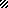 